Bevraging in het kader van de voorstudie: “BBT voor de vlees- en visverwerkende nijverheid”Geachte Mevrouw,Geachte Heer,Het Vlaams Kenniscentrum voor Beste Beschikbare Technieken (BBT-kenniscentrum) is een initiatief van het Vlaamse Gewest en VITO. Het BBT-kenniscentrum verzamelt en verspreidt informatie over milieuvriendelijke technieken in industriële processen, en selecteert de Beste Beschikbare Technieken (BBT) voor verschillende sectoren. De BBT vormen een referentiepunt voor de milieuvergunningsvoorwaarden van bedrijven, zowel in Vlaanderen (VLAREM), als in Europa (Europese Richtlijn Industriële Emissies).Het BBT-kenniscentrum onderzoekt momenteel door middel van een voorstudie de nood en de mogelijkheden voor een BBT-studie voor de vlees- en visverwerkende nijverheid.Wij zouden u, in het kader van deze voorstudie, willen vragen om uw deskundige mening via bijgevoegde vragenlijst. Voor zij die een sectororganisatie vertegenwoordigen, gelieve de vragenlijst ook door te sturen naar uw leden. Hoe meer reacties we ontvangen, hoe beter.Gelieve ons de ingevulde vragenlijst terug te bezorgen ten laatste op 24/09/2012 via an.derden@vito.be. Alvast hartelijk dank voor uw medewerking.Indien u verdere vragen heeft, aarzel dan niet om ons te contacteren.Met vriendelijke groeten,An DerdenIr. An Derden BBT-kenniscentrum Vlaamse Instelling voor Technologisch Onderzoek (VITO) Boeretang 200B-2400 MOL tel. 014 33 59 22 fax 014 32 11 85 an.derden@vito.be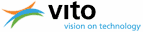 Bezoek onze website: VITO - duurzaamheidsevaluatiesUw coördinaten:Voornaam: …Naam: …Bedrijf: …Functie: …Adres: …Telefoon: …Fax: …E-mail: …Vragenlijst:Welke onderwerpen moeten volgens u specifiek aan bod komen in de BBT-studie voor de vlees- en visverwerkende nijverheid?Op gebied van milieuregelgeving/vergunningsverlening?Bv. Er is discussie over de haalbaarheid van opgelegde/op te leggen vergunningsvoorwaarden, de sectorale voorwaarden zijn verouderd, … Nee JaZo ja, graag nadere toelichting. …Op gebied van processen & bijbehorende milieuaspecten?Bv. Er zijn specifieke processen, processen die een risico inhouden voor het milieu, er stellen zich binnen de sector bepaalde problemen, uitdagingen op vlak van milieu, … Nee JaZo ja, graag nadere toelichting. …Op gebied van beschikbare milieuvriendelijke technieken (kandidaat BBT)?Bv. Er zijn nieuwe ontwikkelingen (innovatieve technieken) op gebied van lucht- en of afvalwaterzuivering, de nevenstromen vinden een nieuwe bestemming, … Nee JaZo ja, graag nadere toelichting. …Zijn er andere onderwerpen die zeker aan bod moeten komen? Nee JaZo ja, welke? …Beschikt u over gegevens (bv. studies naar de haalbaarheid van milieuvriendelijke technieken, emissiegegevens, lozingsgegevens, …) die u wenst aan te leveren in het kader van de BBT-studie voor de vlees- en visverwerkende nijverheid? Nee JaZo ja, welke? …De uitwerking van een BBT-studie voor de vlees- en visverwerkende nijverheid is op dit ogenblik: Te vroeg Gepast Te laatWaarom? …De uitwerking van een BBT-studie voor de vlees- en visverwerkende nijverheid is op dit ogenblik: Nuttig Eerder nuttig Eerder niet nuttig Niet nuttigWaarom? …Van harte dank voor het invullen van de vragenlijst.